ČOVJEK - TO SAM JAZaokruži DA ili NE.Zaokruži slovo ispred jednog točnog odgovora.6. Sustavu organa za kretanje pripada:	a) uho, 		b) oko,	c) kostur,		d) jezik.7. Osjetilom okusa razlikujemo:	a) toplo,		b) slatko,	c) hladno,		d) zvukove.8. Koji od navedenih organa pripada sustavu organa za disanje:	a) krvna žila,		b) želudac,	c) pluća,		d) jednjak.9. Najveći dio štetnih tvari izbacuje se mokraćom. Nju iz krvi uklanjaju:	a) krvne žile,		b) plućna krila,	c) otkucaju srca,	d) bubrezi.10. Osjetilo sluha smješteno je u:	a) uhu,			b) mozgu,	c) oku,			d) ustima.Dopuni sljedeće rečenice.11. Navedi najmanje tri osobine čovjeka kao prirodnog bića.	__________________________________________________________________________12. Čovjekov organizam tvori ________________________ organa.13. Probava hrane započinje u ____________________.14. Znoj sadrži vodu i ____________________ tvari.15. Gledati u Sunce ili blještavu svjetlost štetno je za ___________________.Slovo iz lijevog stupca upiši na praznu crtu ispred odgovarajućeg podatka u desnom stupcu.16. 	a) plućni mjehurići		____ provodi zrak	b) dušnik			____ u prsnoj šupljini	c) plućna krila			____ kisik iz zraka prelazi u krv17.	a) čovječje tijelo		____ organ	b) probavni sustav		____ sustav organa	c) želudac			____ organizam18. 	a) okus				____ koža	b) opip				____ nos	c) sluh				____ jezik	d) njuhOdgovori na pitanja potpunom rečenicom.20. Opiši svojim riječima što je pubertet.______________________________________________________________________________________________________________________________________________________________________________________________________________________________________________________________________________21. Objasni zašto kažemo da je čovjek misaono biće.______________________________________________________________________________________________________________________________________________________________________________________________________________________________________________________________________________Napiši na prazne crte:22. Crtež prikazuje čovjekove probavne organe. Na crte uz slova napiši odgovarajuće nazive organa za probavu.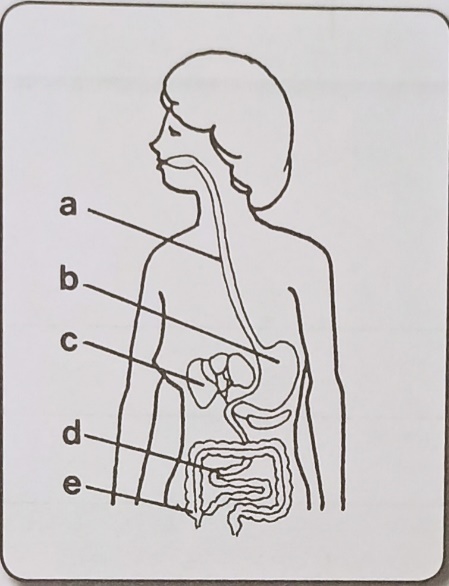 a   ________________________________b   ________________________________c   ________________________________d   ________________________________e   ________________________________1. Čovjek je dio prirode.DANE2. Kosti svojim stezanjem i rastezanjem pokreću tijeloDANE3. Hrana sadrži hranjive tvari.DANE4. Pušenje cigareta štetno je za zdravlje.DANE5. Osjetilo za gorko i slatko nalazi se u nosuDANE